ที่  บร ๘๕๐๐๑ / ว 	                                                ที่ทำการองค์การบริหารส่วนตำบลเมืองยาง                                                                               ๑๕๙ ม.๑ ถนนกระเดื่อง-หนองปล่อง บร ๓๑๑๑๐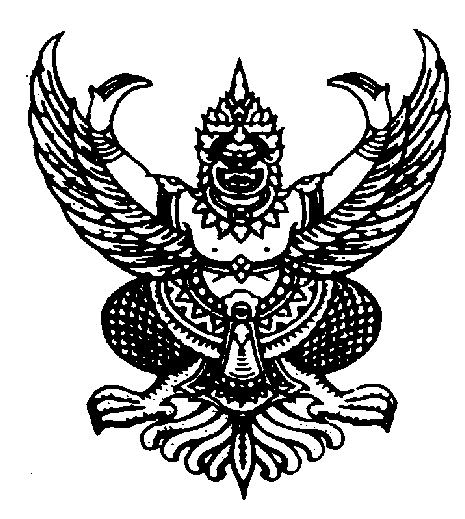              ตุลาคม  ๒๕63เรื่อง    ขอความอนุเคราะห์ประชาสัมพันธ์ ประกาศ อบต.เมืองยาง เรื่อง  กำหนดช่องทางสำหรับการแจ้งเบาะแสป้ายโฆษณาหรือสิ่งอื่นใดรุกล้ำทางสาธารณะหรือไม่ชอบด้วยกฎหมายที่อยู่ในความรับผิดชอบขององค์การบริหารส่วนตำบลเมืองยางเรียน    กำนัน/ผู้ใหญ่บ้านตำบลเมืองยางทุกท่านสิ่งที่ส่งมาด้วย      ประกาศ อบต.เมืองยาง เรื่อง  กำหนดช่องทางสำหรับการแจ้งเบาะแสป้ายโฆษณาหรือสิ่งอื่นใดรุกล้ำทางสาธารณะหรือไม่ชอบด้วยกฎหมายที่อยู่ในความรับผิดชอบของ อบต.เมืองยาง จำนวน 1 ชุด                   ด้วยกรมส่งเสริมการปกครองส่วนท้องถิ่นได้รับแจ้งจากกระทรวงมหาดไทยว่า สำนักเลขาธิการคณะรัฐมนตรีได้แจ้งมติคณะรัฐมนตรีเมื่อวันที่ 8 มกราคม 2562 เรื่องมาตรการป้องกันการละเว้นการปฏิบัติหน้าที่ในการบังคับใช้กฎหมายเกี่ยวกับป้ายโฆษณาบนทางสาธารณะที่คณะกรรมการ ป.ป.ช. เสนอ และมอบหมายให้กระทรวงมหาดไทยรับมาตรการป้องกันการละเว้นการปฏิบัติหน้าที่ในการบังคับใช้กฎหมายเกี่ยวกับโฆษณาบนทางสาธารณะพิจารณาดำเนินการ ซึ่งกระทรวงมหาดไทยได้มอบหมายให้กรมส่งเสริมการปกครองส่วนท้องถิ่นพิจารณาดำเนินการและแจ้งหมายงานที่เกี่ยวข้องต่อไป นั้น		ดังนั้นเพื่อให้การดำเนินการดังกล่าวเป็นไปด้วยความเรียบร้อย  องค์การบริหารส่วนตำบลเมืองยางจึงได้กำหนดช่องทางในการแจ้งเบาะแสป้ายโฆษณาหรือสิ่งอื่นใดรุกล้ำทางาธารณะ หรือไม่ชอบด้วยกฎหมายที่อยู่ในความรับผิดชอบขององค์การบริหารส่วนตำบลวังทอง  เพื่อให้ประชาชนแจ้งเบาะแส  ตามช่องทาง ดังนี้                   1. แจ้งเบาะแสด้วยตัวเองในวันและเวลาราชการ ได้ที่สำนักปลัดองค์การบริหารส่วนตำบลเมืองยาง                   2.แจ้งเบาะแสผ่านทางไปรษณีย์   ส่งมาที่ที่ทำการองค์การบริหารส่วนตำบลเมืองยาง เลขที่ 159 หมู่ที่ 1   ตำบลเมืองยาง อำเภอชำนิ จังหวัดบุรีรัมย์  31110                   3.แจ้งเบาะแสผ่านทางโทรศัพท์/โทรสาร  สำนักงานปลัดองค์การบริหารส่วนตำบลเมืองยาง   ศูนย์ร้องเรียนร้องทุกข์  0 4460  9977                   4.  แจ้งเบาะแสผ่านทางเว็บไซต์องค์การบริหารส่วนตำบลเมืองยาง  http://www.my.go.th/หัวข้อ  “ร้องเรียนร้องทุกข์” 5.แจ้งเบาะแสผ่านทางสื่อสังคมออนไลน์ (Facebook) อบต.เมืองยางhttps://www.facebook.com  	      จึงเรียนมาเพื่อทราบและประชาสัมพันธ์ให้ประชาชนได้รับทราบโดยทั่วกัน                                                           ขอแสดงความนับถือ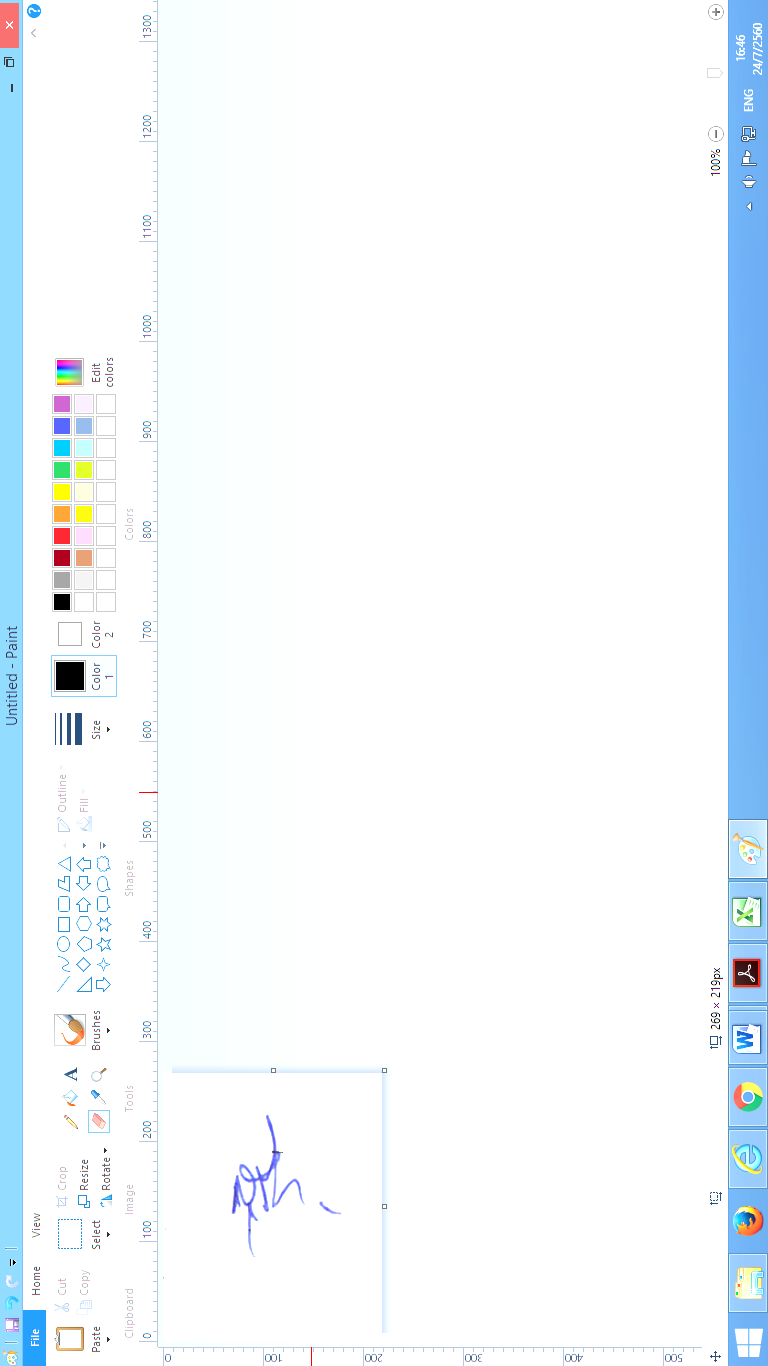 (นายสุริยา  ศรีสัตยานุกูล)ปลัดองค์การบริหารส่วนตำบลเมืองยางปฏิบัติหน้าที่ นายกองค์การบริหารส่วนตำบลเมืองยางสำนักงานปลัด อบต.เมืองยางโทร./โทรสาร ๐-๔๔๖๐-๙๙๗๗“คนบุรีรัมย์ ครอบครัวเดียวกัน สายเลือดเดียวกัน ลูกหลานรัชกาลที่ ๑”